Промежуточная  контрольная работа по географии 8 класс1 вариант.1.Укажите крайнюю северную материковую точку России2. С какой страной Россия не имеет сухопутных границ:3. Выявите, какое время показывают часы в Москве (II часовой пояс), если известно, что в г. Норильске (VI часовой пояс) в данный момент 20 ч.4. Обширная область земной коры, обладающая устойчивостью, это –5. Западная Сибирь, Волго-Уральский район, Европейский Север, шельф Сахалина - это крупные ресурсные районы. Определите, запасы какого полезного ископаемого здесь сосредоточены6. Определите, какой из типов климата характеризуется следующим набором свойств: годовая амплитуда температур 50-60 °С, небольшая (0,2-0,Зм) высота снежного покрова, господство антициклональных типов погоды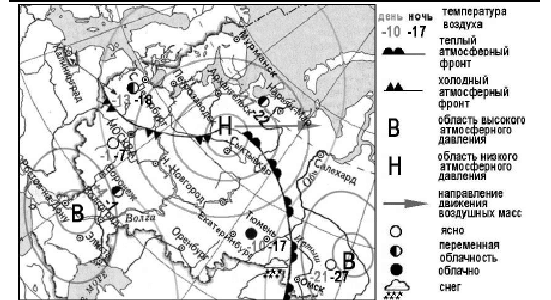 7. Какой из перечисленных городов, показанных на карте, находится в зоне действия антициклона?8. Карта погоды составлена на 17 января. В каком из перечисленных городов, показанных на карте, на следующий день вероятно существенное похолодание?9. Определите, какие из перечисленных рек относятся к бассейну Северного Ледовитого океана10. Заполненное водой крупное естественное понижение земной поверхности – это:11. Амур, Бурея, Зея относятся к рекам с:12. Процесс разрушения почвы водой и ветром называется:13. Какая из перечисленных природных зон занимает наибольшую площадьв России?14. Группа студентов из Ростова-на-Дону занимается изучением экосистемкрупных рек. Какой из перечисленных заповедников им необходимопосетить для изучения экосистем дельты одной из крупнейших рек Сибири?15. Для зоны тундр характерны животные (выберите двоих):16. Воссоздайте правильную последовательность почвенных горизонтов от поверхности вглубь земли?17. Какой зональный тип почв формируется под хвойными лесами в условиях избыточного увлажнения и умеренно-теплого лета?18. Во время экскурсии учащиеся сделали схематическую зарисовку залегания горных пород на обрыве у берега реки.Расположите показанные на рисунке слои горных пород в порядке возрастания их возраста (от самого молодого до самого старого).Запишите в таблицу получившуюся последовательность букв.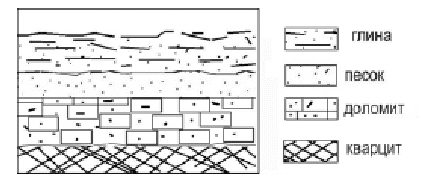 19. Перечислите все известные вам причины большого количества озер в Карелии и на Кольском полуострове.2 вариант1. Укажите крайнюю восточную материковую точку России2. Самая короткая граница России с государством:3. Выявите, какое время показывают часы в Хабаровске(IX часовой пояс), если известно, что в г. Челябинске (IV часовой пояс) в данный момент 7 ч.4. Участок древней платформы, где кристаллический фундамент выходит на поверхность земли это –5. Укажите, какой из природных районов России наиболее обеспечен гидроэнергетическими ресурсами6. Укажите, какой из перечисленных населенных пунктов имеет среднеянварскую температуру воздуха -24°С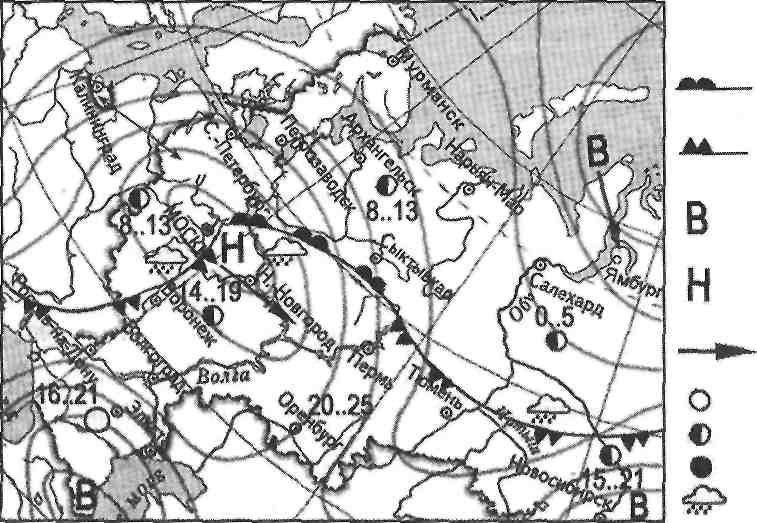 атмосферныйфронт-холодныйатмосферный фронт-область высокого атмосферного давления-область низкого атмосферного давления-направление движения воздушных массяснопеременная облачностьоблачнодождь7. Какой из перечисленных городов, показанных на карте, находится в зоне действия антициклона?8. Карта погоды составлена на 13 мая. В каком из перечисленных городов, показанных на карте, на следующий день вероятно существенное похолодание?9. Определите, какие из перечисленных рек относятся к бассейну Атлантического океана10. Избыточно увлажнённый участок суши с влаголюбивой растительностью – это:11. Ежегодно повторяющийся подъём уровня воды в реке – это:12. Оцените причину массового развития оврагов в Черноземье13. Какой из перечисленных типов почв характерен для природной зоны тайги России:
14. Группа туристов из США хочет своими глазами увидеть природу сибирской тайги и посмотреть окрестности уникального озера Байкал. Какой из перечисленных заповедников им необходимо посетить?
15. Растительный мир зоны тундр в основном представлен следующими растениями (выберите два):16. Перечислите правильный порядок смены типов почв с севера на юг:17. В одной из природных зон растения имеют следующие особенности: стелющиеся и карликовые формы, многолетний цикл развития, преобладают мхи и лишайники. Определите природную зону.18. Во время экскурсии учащиеся сделали схематическую зарисовку залегания горных пород на обрыве у берега реки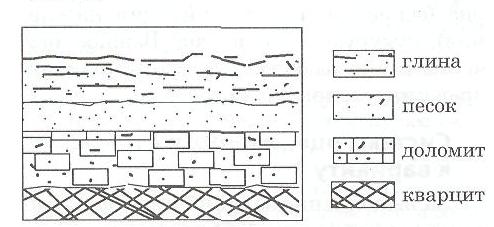 Расположите показанные на рисунке слои горных пород в порядке возрастания их возраста (от самого молодого до самого старого).Запишите в таблицу получившуюся последовательность букв.19. Какие факторы в наибольшей степени затрудняет добычу нефти и газа в Западной Сибири? (приведите как можно больше известных вам факторов)